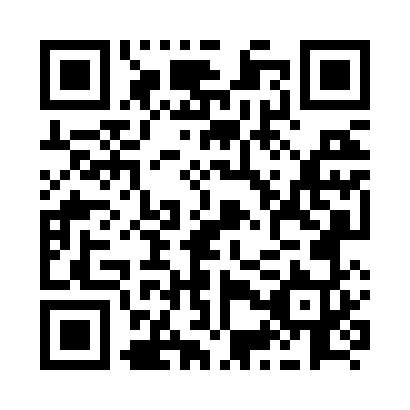 Prayer times for Grand Valley, Ontario, CanadaWed 1 May 2024 - Fri 31 May 2024High Latitude Method: Angle Based RulePrayer Calculation Method: Islamic Society of North AmericaAsar Calculation Method: HanafiPrayer times provided by https://www.salahtimes.comDateDayFajrSunriseDhuhrAsrMaghribIsha1Wed4:406:121:186:188:259:572Thu4:396:111:186:188:269:593Fri4:376:091:186:198:2710:004Sat4:356:081:186:208:2810:025Sun4:336:071:186:208:3010:046Mon4:316:051:186:218:3110:057Tue4:306:041:186:228:3210:078Wed4:286:031:186:228:3310:099Thu4:266:021:186:238:3410:1010Fri4:246:001:186:248:3510:1211Sat4:235:591:186:248:3710:1412Sun4:215:581:186:258:3810:1513Mon4:195:571:186:268:3910:1714Tue4:185:561:186:268:4010:1815Wed4:165:551:186:278:4110:2016Thu4:145:541:186:288:4210:2217Fri4:135:531:186:288:4310:2318Sat4:115:521:186:298:4410:2519Sun4:105:511:186:298:4510:2620Mon4:095:501:186:308:4610:2821Tue4:075:491:186:318:4710:2922Wed4:065:481:186:318:4810:3123Thu4:045:471:186:328:4910:3224Fri4:035:471:186:328:5010:3425Sat4:025:461:186:338:5110:3526Sun4:015:451:186:348:5210:3727Mon4:005:441:196:348:5310:3828Tue3:585:441:196:358:5410:4029Wed3:575:431:196:358:5510:4130Thu3:565:431:196:368:5610:4231Fri3:555:421:196:368:5710:43